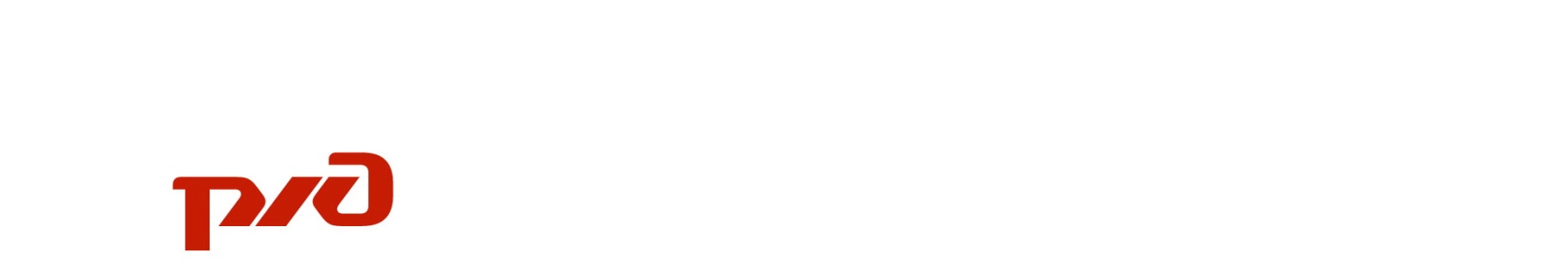 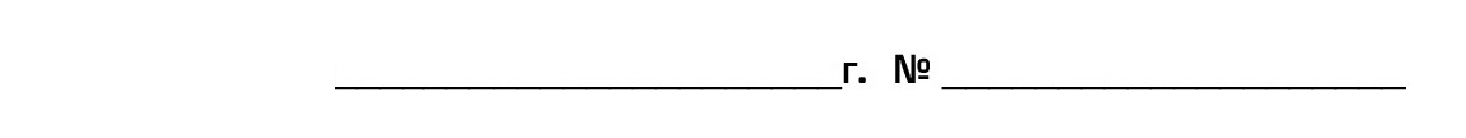 Об утверждении местных технических условий размещения и крепления крупнотоннажных контейнеров в универсальных полувагонахВ целях удовлетворения спроса на перевозку крупнотоннажных контейнеров и в соответствии с пунктом 1.2 главы 1 Технических условий размещения и крепления грузов в вагонах и контейнерах, утвержденных МПС России 27 мая 2003 года № ЦМ-943 (ТУ №ЦМ-943):Утвердить и ввести в действие сроком до 31 декабря 2021 г. прилагаемые местные технические условия размещения и крепления крупнотоннажных контейнеров в универсальных полувагонах (далее – МТУ).Начальникам территориальных центров фирменного транспортного обслуживания обеспечить:изучение с причастными настоящих МТУ;информирование грузоотправителей о введении в действие МТУ;информирование грузоотправителей и грузополучателей об организации перевозок крупнотоннажных контейнеров в универсальных полувагонах на особых условиях в соответствии со статьей 8 Федерального закона от 10.01.2003 № 18-ФЗ «Устав железнодорожного транспорта Российской Федерации»;контроль за соблюдением требований настоящих МТУ причастными работниками и грузоотправителями;информирование ЦФТОМ о случаях коммерческих неисправностей, выявленных на ПКО (КПБ), станциях назначения с вагонами, погруженными по МТУ, для принятия решения о возможности их продления;предоставление в срок до 17 декабря 2021 г. в ЦФТОМ информации о заключенных договорах об организации перевозок контейнеров в полувагонах на особых условиях и о фактически проведенных перевозках (при наличии).Контроль исполнения данного распоряжения оставляю за собой.Заместитель начальника Центра						       Д.В. ГорохФИЛИАЛ ОАО «РЖД»ЦЕНТР ФИРМЕННОГОТРАНСПОРТНОГО ОБСЛУЖИВАНИЯРАСПОРЯЖЕНИЕФИЛИАЛ ОАО «РЖД»ЦЕНТР ФИРМЕННОГОТРАНСПОРТНОГО ОБСЛУЖИВАНИЯРАСПОРЯЖЕНИЕФИЛИАЛ ОАО «РЖД»ЦЕНТР ФИРМЕННОГОТРАНСПОРТНОГО ОБСЛУЖИВАНИЯРАСПОРЯЖЕНИЕ